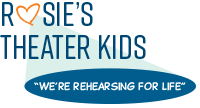 RTKIDS 2023-2024 CALENDAR-UPPER SCHOOL-2023-Sat: Sept. 23: First day of ACTE II classes Mon. Sept. 25: No classes/schools are closed for Yom KippurMon. Oct. 9: No classes/schools are closed for Indigenous Peoples’ Day Tues. Nov. 7: No classes/schools are closed for Election Day but Level A workshop or discussion group possibly scheduledWed. Nov. 22-Sat. Nov. 25: No classes – Enjoy Thanksgiving holiday break!Thurs. Dec. 21, 2023- Mon. Jan. 1, 2024- Winter Break-no classes-2024-Tues. Jan. 2: School and RTKids classes resumeSat. Jan.13: No classes in observance of MLK Jr. Day holidayMon. Jan. 15: No classes/schools are closed for MLK Jr. DayTues. Jan. 23-Fri. Jan 26: Regents Week/regular class schedule in session, additional Level A workshop or discussion group will possibly take placeMon. Jan. 29: High School (Level A) students will not attend public school but regular RTKids classes will take place. Possible rehearsal or workshop during the day.Sat. Feb. 17-Sat. Feb. 24: Mid-Winter Break/No regular classes, but Level A Passing It On Gala rehearsals will take place Tue. Feb. 21 through Sat. Feb. 2updatedFri. March 29 - MON. Apr. 1: No classes- Easter weekendWed. Apr. 10: No classes/schools are closed for Eid al-Fitr but Level A Passing It On rehearsals will take place Sat. Apr. 13-Mon. Apr. 15: No classes / PIO Gala weekend rehearsals and performances.RTKIDS 2023-2024 UPPER SCHOOL CALENDAR - page 2updatedSat. Apr. 20-TUES. APR. 30: No classes/ schools are closed for Spring RecessSaturday, May 18: Last Day of RTKids classes – See you in summer classes!SUMMER INTENSIVE 2024:Students are required to attend all summer intensive classes each summer they are in RTKids. Please note that except for Level A students, your child will go up a level starting in summer 2024. For example:Current Level E students will move up to Levels C/DCurrent Level C/D students will move up to Level BSELECTED B students will move up to Level ASUMMER CLASS SCHEDULE:Levels A, B, CD: July 8-Aug 2, 2024New Level E week: Aug. 5-9, 2024